2. C	 TÝDENNÍ PLÁN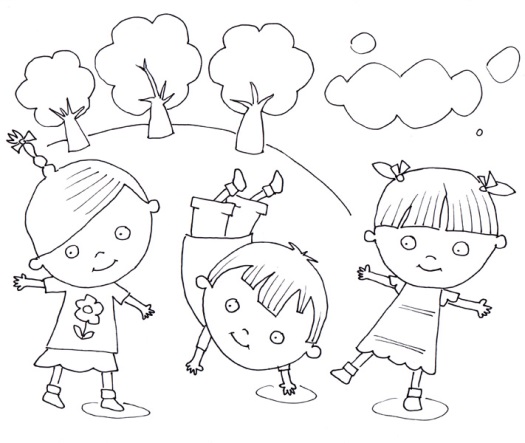 37. týden	(28. 5. – 1. 6. 2018) 		JMÉNO: …………………………………………CO SE BUDEME UČIT?JAK SE MI DAŘÍ?SebehodnoceníHodnocení rodičůČESKÝ JAZYKUčebnice str. 89          PS 2 str. 34           Závěrečné opakováníZvládnu plnit zadané úkoly z probraného učiva.ČTENÍ, PSANÍČítanka str. 133 - 136 Písanka str. 6Čtu se správnou intonací.MATEMATIKAMatematika 3 str. 23 - 25Umím sčítat a odčítat do 100.Umím násobit a dělit dvěma, třemi a čtyřmi. PRVOUKACHOVÁNÍPéče o zuby Nemoc, úrazstr. 61 - 62Chovám se vzorně při akcích mimo školu.Vím, jak mám pečovat o své zuby.Vím, jaký je rozdíl mezi nemocí a úrazem.